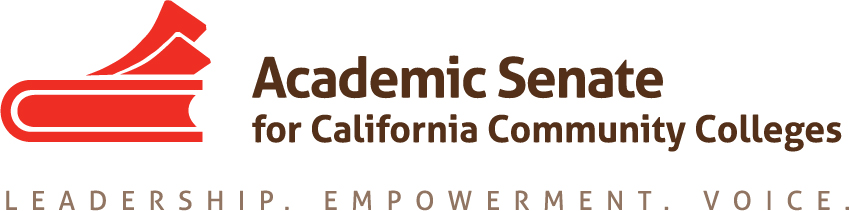 Online Education CommitteeThursday, 31 March 20162:00 PM – 3:00 PMCCC Confer Passcode: Dial your telephone conference line: 1-719-785-4469*
Participant Passcode: 938322*Toll free number available: 888-450-4821AGENDACall to OrderApproval of the AgendaDiscussion items, with action as neededSpring Regionals Update Registration LogisticsTravel Reimbursement:  http://www.asccc.org/sites/default/files/SenateReimbursementForm2016.pdfResolutions for Plenary Other?AnnouncementsUpcoming Events:Noncredit Regionals:  15-16 April (north and south)Spring Plenary Session – April 21-23, Sacramento Convention CenterCTE Leadership Institute – May 6-7, Double Tree, AnaheimAdjournment